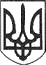 РЕШЕТИЛІВСЬКА МІСЬКА РАДАПОЛТАВСЬКОЇ ОБЛАСТІВИКОНАВЧИЙ КОМІТЕТРІШЕННЯ30 серпня 2021 року                                                                                       № 260Про взяття на квартирний облік осіб з числа дітей, позбавленихбатьківського піклування Сивокобилу Д.Г. та Саранчу Я.Г.Відповідно до пп. 2 п „а” 2 ст. 30 Закону України „Про місцеве самоврядування в Україні”, ст.ст. 39, 46 Житлового кодексу України, ст. 33 Закону України „Про забезпечення організаційно-правових умов соціального захисту дітей-сиріт та дітей, позбавлених батьківського піклування”, рішення Решетилівської міської ради від 15.12.2020 № 47-1-VIIІ ,,Про початок реорганізації Шевченківської сільської ради шляхом приєднання до Решетилівської міської ради”, рішення виконавчого комітету Шевченківської сільської ради від 18.05.2012 № 16 „Про забезпечення житлом дітей, позбавлених батьківського піклування”, виконавчий комітет Решетилівської міської радиВИРІШИВ:1. Взяти на квартирний облік Сивокобилу Дмитра Григоровича, ХХХХ року народження, уродженця с. ХХХХХ Полтавського району Полтавської області та внести до списку позачергового отримання житла, як особу з числа дітей, позбавлених батьківського піклування з 18.05.2012 року.2. Взяти на квартирний облік Саранчу Яну Геннадіївну, ХХХХ року народження, яка зареєстрована за адресою: пров. ХХХ, 6 м. ХХХХ Полтавської області та внести до списку позачергового отримання житла, як особу з числа дітей, позбавлених батьківського піклування з 18.05.2012 року.	3. Визнати таким, що втратило чинність рішення виконавчого комітету Шевченківської сільської ради від 18.05.2012  № 16 „Про забезпечення житлом дітей, позбавлених батьківського піклування”.Міський голова								О.А. Дядюнова